Konec střídání časůPracovní list vede žáky k povědomí o fungování legislativního procesu v Evropské unii a k uvědomění si složitosti tohoto procesu, a to prostřednictvím tématu střídání časů. Pracovní list je určen zejména pro žáky SŠ. Žáci by měli pracovat ve skupinách, potřebují psací potřeby, výtisk pracovního listu a přístup k internetu.Legislativní ukotvení střídání časů________________________________________________________Evropský parlament k návrhu směrnice Evropské komise o zrušení střídání časů nyní zaujímá pozitivní stanovisko. Na základě informací ve videu graficky znázorněte průběh tohoto legislativního procesu.S pomocí internetu vyhledejte následující informace. Uveďte vždy zdroj včetně data publikace.Ve kterém roce by podle aktuálních zdrojů mělo dojít ke změně? ………………………………………………………………………………………………………….…………………………………………………………………………………………………………………………….…Uveďte přesná data, kdy v následujících třech letech nastane letní čas v členských zemích EU a do kdy bude trvat. ………………………………………………………………………………………………………………….……………………………………………………………………………………………………………………….Ve kterém roce (před rokem 2021) mělo dojít k plánovanému zrušení střídání časů? ………………………………………………………………………………………………………………….……………………………………………………………………………………………………………………….Ke zrušení střídání časů ještě nedošlo, a to vlivem protahujícího se jednání. Dohledejte na internetu a vlastními slovy popište, v čem spočívá hlavní problém v této záležitosti. Zdůvodněte, proč a na čem se jednotlivé členské země EU nedokážou dohodnout. ………………………………………………………………………………………………………………….…………………………………………………………………………………………………………………….……………………………………………………………………………………………………………………….Uveďte argumenty pro a proti zachování střídání časů. Vaše vlastní argumenty označte hvězdičkou.Co jsem se touto aktivitou naučil(a):………………………………………………………………………………………………………………………………………………………………………………………………………………………………………………………………………………………………………………………………………………………………………Tipy na doplňující aktivity:S třídou nasimulujte jednání týkající se zrušení změny času na půdě Evropské unie. Při simulaci lze postupovat podle graficky znázorněného legislativního procesu z úkolu číslo 1.Ďáblův advokát: Třída se rozdělí na dvě skupiny podle toho, zda souhlasí/nesouhlasí s tímto výrokem: „Střídání časů je potřeba ponechat.“ Tohle rozdělení by se zakládalo na skutečné preferenci žáků. Pokud by takové rozdělení nebylo možné (například v jedné skupině by bylo velmi málo žáků), lze třídu rozdělit náhodně. Následně si každá skupina připraví argumenty podporující jejich stanovisko. Následuje diskusní část za dodržování pravidel mluví jenom jeden a jednotlivé strany se střídají v argumentaci. Učitel udržuje diskusi v žádoucím směru. Po určitém časovém intervalu učitel skupiny prohodí, aniž by na tuto změnu žáky předem upozornil. Žáci si tak vyzkoušejí na problém pohlížet i z jiného úhlu, kriticky o něm přemýšlet a rozvíjet schopnost empatie. Diskuse probíhá úplně stejně jako předtím. Argumenty se mohou opakovat, případně mohou žáci v nových pozicích vymyslet další. Učitel, kromě dohlížení a směrování diskuse, může také argumenty jednotlivých skupin zaznamenávat na tabuli, což může posloužit k závěrečné reflexi.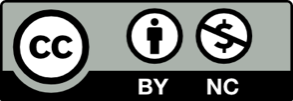 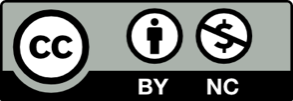 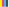 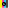 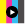 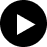 Argumenty PROArgumenty PROTI